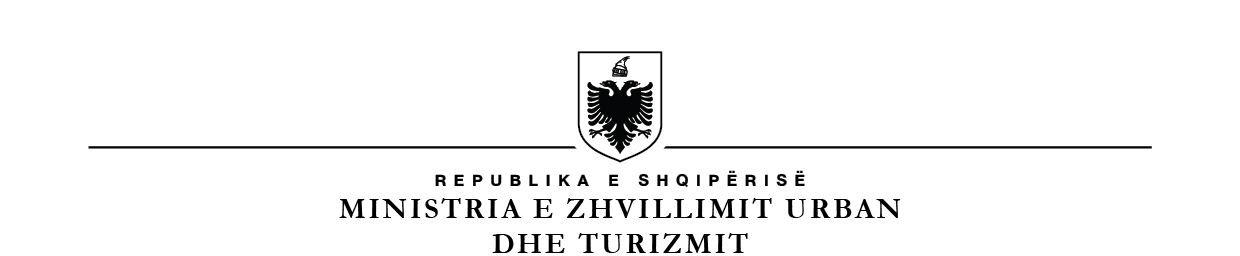 BASHKIA DURRËS DREJTORIA E BURIMEVE NJERËZORE Lista e fituesve të konkurimit të datës 23.10.2023Për pozicionin Përgjegjës në Sektorin e Regjistrimit të të Ardhurave pranë Drejtorisë së Buxhetit fitues është Alda Basha. Për pozicionin Drejtor pranë Drejtorisë së Burimeve Njerëzore fitues është Dhurata Gjoka.Për pozicionin Drejtor pranë Drejtorisë së Auditit të Brendshëm fitues është Oneda Deliallisi.Për pozicionin Drejtor pranë Drejtorisë së Planifikimit dhe Kontrollit të Zhvillimit të Territorit fitues është Robert Dervishi. 